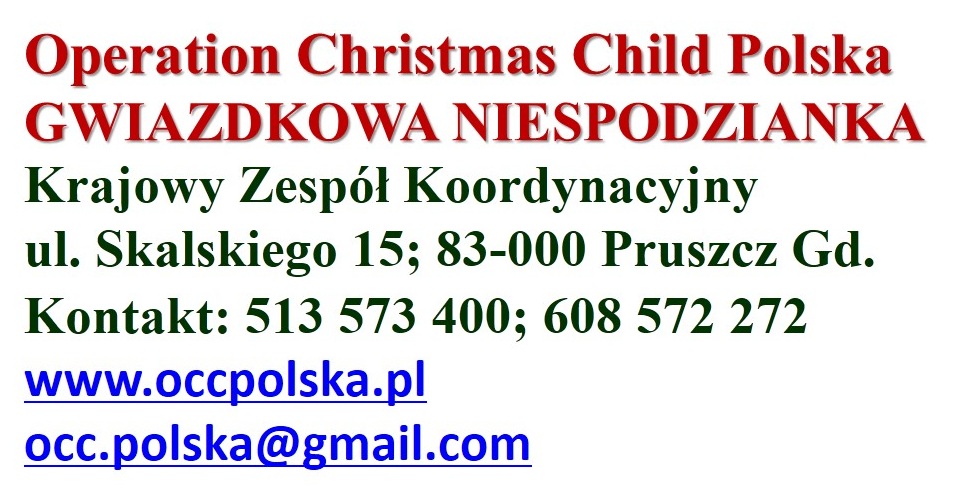 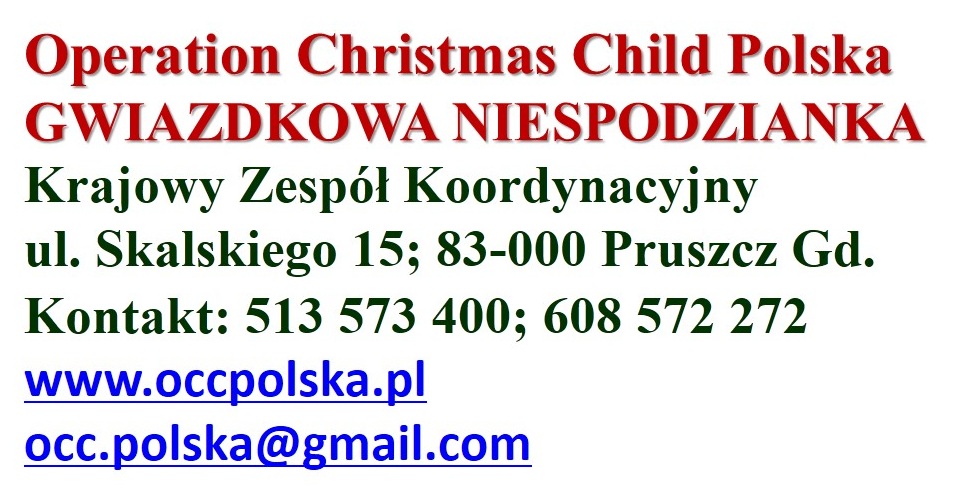 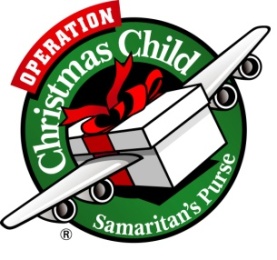 Samaritan's Purse / Operation Christmas Child
Gwiazdkowa NiespodziankaPodstawowe wartościPraca poprzez miejscowe wspólnoty chrześcijańskie, przyczyniająca się do wzmocnienia ich społecznej wiarygodności.Dystrybucja poprzedzona i wspierana modlitwą o zasięgu lokalnym  
i międzynarodowym.Dystrybucja z miłością, godnością, uczciwie, bez żadnych uprzedzeń   
i dla najbardziej potrzebujących,w szczególności rozdający są odpowiedzialni za dostarczenie paczek dzieciom najuboższym lub poszkodowanym w inny sposób,ze względu na ograniczoną liczbę paczek mamy obowiązek docierania corocznie do dzieci, które wcześniej paczek nie otrzymały (minimum 3 letnia rotacja).Ewangelizacja jednak nie manipulacja,paczki GN nie są przeznaczone dla dzieci z naszych wspólnot. Te dzieci powinny być objęte opieką i duszpasterstwem w rodzimych zborach.Właściwe zarządzanie tym co nam powierzono: ewangelia, czas z dziećmi, przekazane dary,Otrzymane paczki mają być w 100% rozdysponowane przez dystrybutora. Nie wolno ich odstępować innym kościołom lub organizacjom. Nie wolno też wywozić poza terytorium Polski.Uczestniczenie w ofiarności na rzecz służby Gwiazdkowej Niespodzianki.Planowe i strategicznie dokładnie przemyślane działania dla osiągnięcia długoterminowego duchowego wpływu.Mobilizacja dzieci poprzez modlitwę, ewangelizację i uczniostwo.Integralną częścią służby Gwiazdkowej Niespodzianki jest ewangelizacja dzieci poprzez kurs „Najwspanialsza podróż”.Pełna nazwa lokalnego kościoła/organizacjiNazwa denominacji Adresulica 
i numer:kod pocztowy, miejscowość,województwo:kod pocztowy, miejscowość,województwo:Adres do korespondencji (jeśli inny)ulica 
i numer:kod pocztowy 
i miejscowość:kod pocztowy 
i miejscowość:Kontakt z kościołem/organizacjąe-mail:komórka:komórka:Kontakt z kościołem/organizacjąe-mail:tel. stacjonarny:tel. stacjonarny:Koordynator GN 
(e-mail i nr telefonu)imię i nazwisko:e-mail:e-mail:Koordynator GN 
(e-mail i nr telefonu)imię i nazwisko:komórka:komórka:Nauczyciel odpowiedzialny za „Najwspanialszą podróżimię i nazwisko:e-mail:e-mail:Nauczyciel odpowiedzialny za „Najwspanialszą podróżimię i nazwisko:komórka:komórka:Czy uczestniczyliście już w Gwiazdkowej Niespodziance?NIETAKTAKOD  KIEDY?OD  KIEDY?OD  KIEDY?OD  KIEDY?Proszę krótko opisać Wasz plan na 2016Gdzie i dla jakich dzieci przeznaczycie paczki? Jak będzie wyglądała dalsza praca ewangelizacyjna z tymi rodzinami?Ile paczek GN chcielibyście otrzymać w roku 2016?Ile dzieci planujecie przeprowadzić  przez kurs „Najwspanialszej podróży”?Ilu nauczycieli „Najwspanialszej podróży” możecie skierować na przeszkolenie(proporcja 1/25 dzieci)Zobowiązanie do udziału 
w konferencji szkoleniowejDeklarujemy udział naszego zespołu w konferencji szkoleniowej GN (w tym koordynatora i nauczyciela odpowiedzialnego za kurs „Najwspanialszej podróży”)Deklarujemy udział naszego zespołu w konferencji szkoleniowej GN (w tym koordynatora i nauczyciela odpowiedzialnego za kurs „Najwspanialszej podróży”)Deklarujemy udział naszego zespołu w konferencji szkoleniowej GN (w tym koordynatora i nauczyciela odpowiedzialnego za kurs „Najwspanialszej podróży”)Deklarujemy udział naszego zespołu w konferencji szkoleniowej GN (w tym koordynatora i nauczyciela odpowiedzialnego za kurs „Najwspanialszej podróży”)Deklarujemy udział naszego zespołu w konferencji szkoleniowej GN (w tym koordynatora i nauczyciela odpowiedzialnego za kurs „Najwspanialszej podróży”)Orientacyjna liczba osób: …………….Orientacyjna liczba osób: …………….Deklaracja ofiary na rzecz Gwiazdkowej NiespodziankiDeklarujemy wpłacenie do 30 listopada 2016 roku na konto Gwiazdkowej Niespodzianki kwoty ……………………… złDeklarujemy wpłacenie do 30 listopada 2016 roku na konto Gwiazdkowej Niespodzianki kwoty ……………………… złDeklarujemy wpłacenie do 30 listopada 2016 roku na konto Gwiazdkowej Niespodzianki kwoty ……………………… złDeklarujemy wpłacenie do 30 listopada 2016 roku na konto Gwiazdkowej Niespodzianki kwoty ……………………… złDeklarujemy wpłacenie do 30 listopada 2016 roku na konto Gwiazdkowej Niespodzianki kwoty ……………………… złInformacja: Orientacyjny koszt przygotowania dystrybucji paczek, druku i dystrybucji literatury, organizacji szkoleń, itp. przy 100 paczkach wynosi ok. 100 zł.Informacja: Orientacyjny koszt przygotowania dystrybucji paczek, druku i dystrybucji literatury, organizacji szkoleń, itp. przy 100 paczkach wynosi ok. 100 zł.Proszę podać dwie osoby mogące przedstawić Wasze referencje (dotyczy nowych partnerów)Imię i nazwisko i telefon kontaktowyImię i nazwisko i telefon kontaktowyProszę podać dwie osoby mogące przedstawić Wasze referencje (dotyczy nowych partnerów)Imię i nazwisko i telefon kontaktowyImię i nazwisko i telefon kontaktowyWypełniony formularz prosimy odesłać jak najszybciej na adres:occ.polska@gmail.comocc.polska@gmail.comocc.polska@gmail.comocc.polska@gmail.comocc.polska@gmail.comocc.polska@gmail.comocc.polska@gmail.com